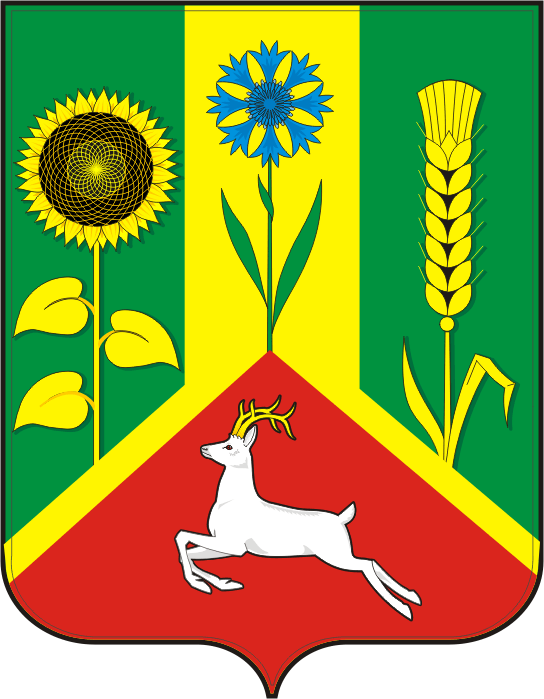 СОВЕТ ДЕПУТАТОВ муниципального образования Васильевский СЕЛЬСОВЕТ САРАКТАШСКОГО РАЙОНА оренбургской областичетвёртый созывР Е Ш Е Н И ЕВнеочередного третьего заседания Совета депутатовВасильевского сельсовета Саракташского района четвёртого созыва25 ноября 2020 года                       с. Васильевка                                      № 14О внесение изменений в Положение о порядке оплаты труда лиц, замещающих муниципальные должности и должности муниципальной службы муниципального образования  Васильевского сельсовет Саракташского района Оренбургской областиВ соответствии с Федеральным законом от 06.10.2003 N 131-ФЗ «Об общих принципах организации местного самоуправления в Российской Федерации», Федеральным законом от 02.03.2007 N 25-ФЗ «О муниципальной службе в Российской Федерации», Уставом муниципального образования Васильевский сельсовет,Совет депутатов Васильевского сельсоветаР Е Ш И Л :	1. Внести изменения в Положение о порядке оплаты труда лиц, замещающих муниципальные должности и должности муниципальной службы  муниципального образования Васильевский сельсовет Саракташского района Оренбургской области, утвержденное решением Совета депутатов Васильевского сельсовета Саракташского района Оренбургской области от 23.08.2016  № 45 (с изменениями от  26.12.2018 года  № 142 «О внесении изменений в «Положения о порядке оплаты труда лиц, замещающих муниципальные должности и должности муниципальной службы муниципального образования Васильевский сельсовет Саракташского района Оренбургской области»),     согласно приложения. 2. Контроль за исполнением данного решения возложить на постоянную комиссию по бюджетной и финансовой политике, собственности, экономическим вопросам (Мурсалимов К.Х.).3. 2. Настоящее решение вступает в силу после дня его обнародования и подлежит размещению на официальном сайте администрации муниципального образования  Васильевский сельсовет Саракташского района Оренбургской области. Председатель Совета депутатов- Глава муниципального образования                                            А.Н. СерединовРазослано: депутатам, постоянной комиссии, бухгалтерии администрации сельсовета, в делоПриложение к решению Совета депутатов  Васильевского сельсоветаСаракташского района Оренбургской областиот 25.11.2020 №  14ИЗМЕНЕНИЯ В ПОЛОЖЕНИЕо порядке оплаты труда лиц, замещающихмуниципальные должности и должностимуниципальной службы муниципального образованияВасильевский сельсовет Саракташского района Оренбургской области1. В пункте 1.1. после слов «Васильевский сельсовет» добавить слова «Саракташского района Оренбургской области (далее – сельсовет)»;       2. В пункте 2.4. слова «разовой премии» заменить на слово «премий»;       3. В пунктах 3.1., 6.4.3.  слова «муниципального образования  Васильевский сельсовет» заменить на слово «сельсовета»;4. В пункте 4.3. слово «Васильевского»  исключить;5. В пункте 4.5. слова «администрации» исключить;         6.Пункт 6.1  изложить в следующей редакции:« 6.1. Ежемесячное денежное поощрение выплачивается лицам, замещающим муниципальные должности и должности муниципальной службы  администрации муниципального  образования  Васильевский  сельсовет за счет фонда оплаты труда в пределах утвержденных ассигнований по смете на текущий финансовый год и может быть установлено до 300 процентов денежного вознаграждения (должностного оклада).7. В пункте 6.2. слово «администрации» заменить на слово «сельсовета»;8. В пункте 8.2.1. после слова «помощь» вставить слова «муниципальным служащим»;  9. В пункте 8.2.2. слова «Муниципальный служащий» заменить на слова «Лицо, замещающее муниципальную должность или должность муниципальной службы»; 10. Пункт 8.2.3. изложить в следующей редакции:«8.2.3. Материальная помощь муниципальному служащему выплачивается на основании распоряжения главы сельсовета.Решение о выплате материальной помощи главе сельсовета принимается  Советом депутатов сельсовета и оформляется решением  Совета депутатов.»;11. Пункт 8.3.1. изложить в следующей редакции:«8.3.1. Решение о выплате премии муниципальному служащему принимается главой сельсовета, оформляется распоряжением, выплачивается в пределах средств фонда оплаты труда и максимальными размерами не ограничивается. Решение о выплате премии главе сельсовета принимается  Советом депутатов сельсовета, оформляется решением с указанием размера премии, выплачивается в пределах средств фонда оплаты труда и максимальными размерами не ограничивается.»;  12. В абзаце 4 пункта 8.3.3. слова «муниципального образования» заменить на слово «сельсовета»;    13. Пункт 8.3.5. изложить в следующей редакции:«8.3.5. Размер премии устанавливаться в процентах от должностного оклада,  денежного содержания.     14. Пункт 8.3.6. исключить. 15. Пункт 8.4.2. изложить  в следующей редакции:«8.4.2. Решение о выплате премии по результатам работы за год муниципальным служащим принимается главой сельсовета и  оформляется распоряжением .Решение о выплате премии по результатам работы за год главе сельсовета принимается  Советом депутатов сельсовета и оформляется решением Совета депутатов  с указанием в нем конкретных размеров премий.»    16. Пункт 9.1. изложить в следующей редакции:9.1. При формировании фонда оплаты труда лиц, замещающих муниципальные должности и должности муниципальной службы, используется действующее штатное расписание (в расчете на год), а также предусматривается единовременная выплата при предоставлении ежегодного оплачиваемого отпуска - в размере двух должностных  окладов с районным коэффициентом, премии за выполнение особо важных и сложных заданий, квартальной премии - в размере от одного до трех должностных окладов  с районным коэффициентом и материальная помощь - в размере одного должностного оклада без районного коэффициента.17. Пункт 9.3 изложить в следующей редакции:«9.3. Фонд оплаты труда лиц, замещающих муниципальные должности и должности муниципальной службы, может быть увеличен за счет перераспределения расходов на текущее содержание и начислений на оплату труда в пределах сметы расходов, не превышающих норматива фонда оплаты труда».Приложение к Положению о порядке  оплаты труда                                                                                       от 25.11.2020г № 14Единая схемадолжностных окладов лиц, замещающихмуниципальные должности и должности муниципальной службымуниципального образования Васильевский сельсовет N  
п/п            Наименование должности            Денежное вознаграждение (должностные оклады)
(руб.)1  Глава муниципального образования     138202  Заместитель главы администрации сельсовета      103653 Специалист 1 категории       69104Специалист 1  категории, бухгалтер69105Специалист 2 категории5759